dk;kZy; izkpk;Z'kkldh; fo'oukFk ;kno rkeLdj LukrdksRrj Lo'kklh egkfo|ky;] nqxZ ¼N-x-½¿iwoZuke% 'kkldh; dyk ,oa foKku egkfo|ky;] nqxZ ¼N-x-½ÀuSd xzsM&,$] lh-ih-bZ-&Qsl&3] Mh-ch-Vh-&LVkj dkyst Qksu ua- 0788&2359688] QSDl ua- 0788&2359688]Website: www.govtsciencecollegedurg.ac.in										fnukad 15-08-2021Lora=rk fnol lEiw.kZ fo’o dh vk’kk;sa ;qok Hkkjr dh vksj 	'kkldh; fo'oukFk ;kno rkeLdj LukrdksRrj Lo'kklh egkfo|ky;] nqxZ esa Lora=rk fnol ds volj ij /otkjksg.k fd;k x;kA /otkjksg.k ds i'pkr~ egkfo|ky; ds izkpk;Z MkW- vkj-,u- flag us lHkh dks lacksf/kr djrs gq, dgk fd vktknh ds 75 o"kksZa esa Hkkjr ,d lcy ,oa lqn`<+ iztkrkaf=d ns’k cu pqdk gSA vusd izkd`frd vkinkvksa ,oa oSf’od egkekjh ds dky esa Hkkjr rqyukRed :i ls fo’o ds vU; ns’kksa dh rqyuk esa csgrj lkfcr gqvk gS rFkk lwpuk dzakfr lSfud {ks= ,oa fpfdRlk ds {ks= esa gekjh miyfC/k;ka nqfu;k ds lkeus ehy dk iRFkj lkfcr gks jgh  gSA orZeku oSf’od egkekjh ds nkSj esa gekjk ;qok oxZ fujk’kk] dqaBk ,oa Hkze dh fLFkfr esa gSA vkSj vius Hkfo"; ds izfr vk’kkafdr gSA bldk dkj.k mldh xyr fnuppkZ] vLrO;Lr thou 'kSyh ,oa udkjkRed fopkj gSA fdarq izkphu dky ls gh Hkkjr viuh foMEcukvksa] =klfn;ksa ,oa ck/kkvksa ls mcjus esa viuh ftthfo’kk fn[kkrk jgk gSA vr% gesa iw.kZ fo’okl gS] fd gekjk ;qok oxZ bu udkjkRed fLFkfr;ksa ls vfr'kh?kz mcjdj fo’o esa izR;sd {ks= esa viuk ijpe ygjkxkA mUgksaus lHkh izk/;kidksa dks lacksf/kr djrs gq, dgk fd dksfoM&19 dky esa lHkh us iwjh esgur vkSj yxu ls f’k{kk ds u;s&u;s vk;ke x<+s gS rFkk vkWuykbZu@CySaMsM eksM esa f’k{kk ,oa ijh{kk dks lQyrk iwoZd laiUu dj bu pqukSfr;ksa dks dM+h VDdj nh gSA blh izdkj vkxs Hkh ge iwjh vkSj esgur yxu ls vius ewyHkwr nkf;Roksa ds lkFk&lkFk laLFkk ds lEeku esa o`f/n djus esa viuk iw.kZ lg;ksx nsaxsA 	egkfo|ky; ifjokj ds }kjk ns’k dh j{kk esa 'kghn gq, egkfo|ky; ds HkwriwoZ Nk=ksa 'kghn fujh{kd] fouksn /kqzo] 'kghn ,ihlh ukjn fu"kkn] 'kghn vkj{kd Fkkuflag] 'kghn egsUnz izrki flag ;kno ,oa 'kghn lgk;d IykVwu dekaMj ukjn jke fu"kkn dks iq"ikatfy vfiZr dj J/nkatfy nh x;hA 	dk;Zdze esa 'kS{kf.kd ,oa xSj&'kS{kf.kd vf/kdkfj;ksa@deZpkfj;ksa ds lkFk gh cM+h la[;k esa ,u-lh-lh] ,u-,l-,l- ,oa ;wFk jsMdzkl lkslk;Vh ds Nk=&Nk=kvksa us Hkkx fy;kA izfr] 	laiknd@C;wjks phQ 	nSfud -------------------------nqxZ    bl fuosnu ds lkFk fd d`i;k bls tufgr esa lekpkj ds :i esa izdkf'kr djus dk d"V djsaA      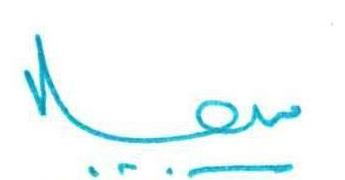 izkpk;Z								'kkl-fo-;k-rk-Lukr-Lo'kklh egkfo-  									  nqxZ ¼N-x-½